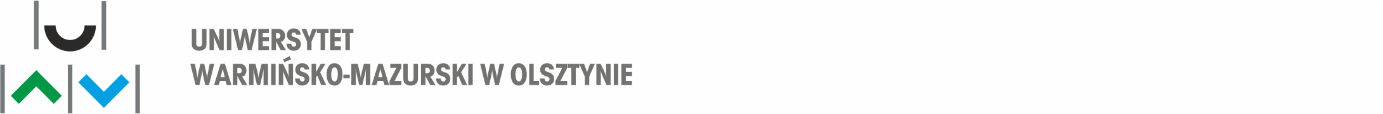                      Dział Zamówień Publicznych   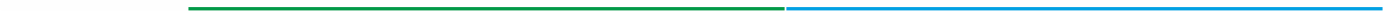 Załącznik nr 2 do SWZNr postępowania: 218/2022/TP/DZPFORMULARZ OFERTOWYDane Wykonawcy:Nazwa:		Adres:		Numer telefonu: ……………………………….. nr faksu: …………………………………… E-mail:		NIP: ……………………………………… REGON: …………………………………………Ja niżej podpisany, działając w imieniu i na rzecz ……............................................................. .......................................................................................................................................................w odpowiedzi na ogłoszenie o przetargu pt:  Dostawa fabrycznie nowego sprzętu na potrzeby jednostek Uniwersytetu Warmińsko-Mazurskiego w Olsztynie, oświadczam, że oferujemy wykonanie całości  przedmiotu zamówienia, zgodnie z wymaganiami zawartymi w SWZ za cenę:Część 1: zgodnie z załączonym do oferty formularzem cenowym.Część 2: zgodnie z załączonym do oferty formularzem cenowym.Część 3: zgodnie z załączonym do oferty formularzem cenowym.Oferujemy ……miesięczną  gwarancje (minimum 24 miesiące) na przedmiot zamówienia (dotyczy części 2),Serwis gwarancyjny i pogwarancyjny prowadzić będzie:  ………………………………Zgłoszenia usterki dokonywane będą w formie elektronicznej na adres poczty  email: ………………………………………………..Ponadto oświadczamy, że:powierzone nam zamówienie stanowiące przedmiot zamówienia zrealizujemy zgodnie z wymaganiami Zamawiającego;przedmiot zamówienia zrealizujemy siłami własnymi* /z pomocą podwykonawców*, którym powierzymy do wykonania:a/	………………………………………...........................................................................b/	…………………………………………………………………………………………[Zakres oraz nazwa i adres podwykonawcy(jeżeli jest znany)]jesteśmy związani niniejszą ofertą na czas wskazany w Specyfikacji Warunków Zamówienia.zapoznaliśmy się z projektowanymi postanowieniami umowy i zobowiązujemy się, 
w przypadku wyboru naszej oferty, do zawarcia umowy na zawartych tam warunkach w miejscu i terminie wyznaczonym przez Zamawiającego;do kontaktów z Zamawiającym i do realizacji umowy wyznaczamy ………………………tel……………………., e-mail:…………………………………zgodnie z art. 225 ustawy Pzp wybór naszej oferty, będzie prowadził do powstania 
u zamawiającego obowiązku podatkowego TAK*/NIE *Wykonawca wypełnia poniższą część zgodnie z art. 225 ustawy pzp: Nazwa (rodzaj) dostawy /usługi, która będzie prowadzić do powstania u Zamawiającego obowiązku podatkowego ………………………… (jeśli dotyczy) Kwota netto dostawy/usługi, która będzie prowadzić do powstania u zamawiającego obowiązku podatkowego ………………………… (jeśli dotyczy) Uwaga! Ceny należy podać z dokładnością do dwóch miejsc po przecinku, wykonawca zobowiązany jest podać podstawę prawną zastosowania stawki podatku od towarów i usług (VAT) innej niż stawka podstawowa lub zwolnienia z ww. podatku. Dotyczy wewnątrzwspólnotowego nabycia towarów, importu usług lub importu towarów, z którymi wiąże się obowiązek doliczania przez zamawiającego przy porównaniu ofert podatku VAT.oświadczamy, że wypełniliśmy obowiązki informacyjne przewidziane w art. 13 lub art. 14 Rozporządzenia Parlamentu Europejskiego i Rady UE 2016/679 z dnia 27 kwietnia 2016 r. w sprawie ochrony osób fizycznych w związku z przetwarzaniem danych osobowych i w sprawie swobodnego przepływu takich danych oraz uchylenia dyrektywy 95/46/WE wobec osób fizycznych, od których dane osobowe bezpośrednio lub pośrednio pozyskaliśmy w celu ubiegania się o udzielenie zamówienia publicznego w niniejszym postępowaniu.w rozumieniu przepisów art. 104 – 106 Ustawy z dnia 02.07.2004 r. o swobodzie działalności gospodarczej (tekst jednolity Dz. U. z 2015 r., poz. 584 z późn. zm.) jestem:mikro przedsiębiorcą*małym przedsiębiorcą*średnim przedsiębiorcą*jednoosobowa działalność gospodarcza*osoba fizyczna  nieprowadząca działalności gospodarczej*inny rodzaj ………………………………..oświadczamy, że nie podlegamy wykluczeniu z postępowania na podstawie art. 7 ust.1 ustawy z dnia 13 kwietnia 2022 r. o szczególnych rozwiązaniach w zakresie przeciwdziałania wspieraniu agresji na Ukrainę oraz służących ochronie bezpieczeństwa narodowego.Załącznikami do niniejszego formularza stanowiącymi integralną część oferty są:…..................................................................................…..................................................................................Ofertę niniejszą wraz z załącznikami i dokumentami składamy na …… kolejno ponumerowanych stronach.							Podpis Wykonawcy zgodnie zapisami SWZ*) właściwe podkreślićCena brutto PLNOkres Gwarancji Cena brutto PLNCena brutto PLNOkres Gwarancji 